ΣΥΛΛΟΓΟΣ ΕΚΠΑΙΔΕΥΤΙΚΩΝ Π. Ε.                    Μαρούσι  13 – 10 – 2023                                                                                                                     ΑΜΑΡΟΥΣΙΟΥ                                                   Αρ. Πρ.: 177Ταχ. Δ/νση: Μαραθωνοδρόμου 54                                            Τ. Κ. 15124 Μαρούσι                                                  Τηλ.: 210 8020697                                                                                         Πληροφ.: Δ. Πολυχρονιάδης (6945394406)     Email:syll2grafeio@gmail.com                                               Δικτυακός τόπος: http//: www.syllogosekpaideutikonpeamarousisou.gr                                                                                                                                                         ΠΡΟΣΤΑ ΜΕΛΗ ΤΟΥ ΣΥΛΛΟΓΟΥ ΜΑΣΚοινοποίηση:Διπλωματική αντιπροσωπεία της Παλαιστινιακής αρχής στην Ελλάδα, Δ. Ο. Ε., Συλλόγους Εκπ/κών Π. Ε. της χώρας ΨΗΦΙΣΜΑ ΣΥΜΠΑΡΑΣΤΑΣΗΣ ΣΤΟΝ ΑΓΩΝΙΖΟΜΕΝΟ ΠΑΛΑΙΣΤΙΝΙΑΚΟ ΛΑΟ Όταν τα αστέρια μετράς πριν κοιμηθείς, να σκέφτεσαι τους άλλους.
Εκείνους που δεν έχουνε πού να πλαγιάσουν.
Όταν ελεύθερα μιλάς, να σκέφτεσαι τους άλλους.
Εκείνους που δεν τους αφήνουν να μιλήσουν…Μαχμούντ Νταρουίς, εθνικός ποιητής ΠαλαιστίνηςTo Δ. Σ. του Συλλόγου Εκπαιδευτικών Π. Ε. Αμαρουσίου εκφράζει τη σταθερή και αταλάντευτη αλληλεγγύη του στον πολύχρονο αγώνα του Παλαιστινιακού λαού ενάντια στη συνεχιζόμενη, βάρβαρη και δολοφονική Ισραηλινή κατοχή. Στηρίζουμε ανεπιφύλακτα τον αγώνα του λαού της Παλαιστίνης για Πατρίδα και Ελευθερία!Εδώ και 75 χρόνια το κράτος δολοφόνος του Ισραήλ, με την ανοιχτή στήριξη των ΗΠΑ – ΝΑΤΟ – ΕΕ δολοφονεί έναν ολόκληρο λαό.Έχει εισβάλλει στην γη των Παλαιστίνιων και έχει υπό κατοχή τα 3/4 των εδαφών τους, προχωρά σε εποικισμούς και ερήμωση ολόκληρων πόλεων. Η δολοφονική μηχανή του Ισραήλ καθημερινά δολοφονεί αθώους, άμαχους και μικρά παιδιά οδηγεί στην απόγνωση και την απελπισία ανθρώπινες ψυχές.Μόνο τα τελευταία 18 χρόνια έχει δολοφονήσει 150.000 ανθρώπους, εκ των οποίων 33.000 μικρά παιδιά.Πάνω από 2.500.000 Παλαιστίνιοι ζουν υπό καθεστώς μόνιμου αποκλεισμού, σε μια ανθρώπινη φυλακή στη Λωρίδα της Γάζας.Μέσα στα 375 τετραγωνικά χιλιόμετρα της Γάζας επικρατούν απάνθρωπες συνθήκες, χωρίς τροφή, ρεύμα, νερό, φάρμακα.Τείχος απαρτχάιντ δημιουργήθηκε μετά τη δεύτερη «Ιντιφάντα» (2000), με μήκος 708 χλμ., το οποίο βρίσκεται κατά 85% μέσα στη Δυτική Όχθη, κόβοντας στα δύο χωράφια, σπίτια, περιουσίες και τις ζωές εκατοντάδων χιλιάδων Παλαιστινίων.Οι συγκλονιστικές εικόνες της ηρωικής αντίστασης του Παλαιστινιακού λαού, οι εικόνες άοπλων και μικρών παιδιών που τα βάζουν με πάνοπλους στρατιώτες και τεθωρακισμένα άρματα εμπνέουν και συγκινούν καθένα που θέλει να λέγεται άνθρωπος.Ο ελληνικός λαός και τα σωματεία των εκπαιδευτικών έχουμε εκφράσει την αλληλεγγύη μας στον Παλαιστινιακό λαό πολλές φορές κατά το παρελθόν, με τις πρωτοβουλίες ενάντια στον αποκλεισμό, για την ανέγερση σχολείων « ένα σχολείο για τη Γάζα», με την πρωτοβουλία «ένα τετράδιο για τα παιδιά της Παλαιστίνης». Το ίδιο κάνουμε και τώρα.  Όσο η αντιδραστική κυβέρνηση του Ισραήλ θα συνεχίζει το πογκρόμ κατά των Παλαιστινίων αυτά τα γεγονότα που βιώνουμε αυτές τις μέρες, οι αιματηρές συγκρούσεις θα είναι αναπόφευκτες. Καταγγέλλουμε την υποκρισία, τα δύο μέτρα και δύο σταθμά, τους – για χρόνια – Πόντιους Πιλάτους, που «ανακάλυψαν» μόλις πριν λίγες μέρες ότι στην Παλαιστίνη γίνεται πόλεμος. Όλοι αυτοί τόσα χρόνια εθελοτυφλούσαν, στηρίζοντας τη δολοφονική μηχανή του Ισραήλ που καθημερινά δολοφονούσε, φυλάκιζε και βασάνιζε εκατομμύρια Παλαιστινίους. Όλοι αυτοί στήριζαν και στηρίζουν ένα κράτος –Δολοφόνο, που έστελνε στη φυλακή μικρά παιδιά και σήμερα βομβαρδίζει, ισοπεδώνει, δολοφονεί αδιακρίτως μια ολόκληρη χώρα, έναν ολόκληρο λαό.Το ίδιο κάνει και η Ελληνική Κυβέρνηση της Ν.Δ., που συνεχίζοντας την διαχρονική συνεργασία όλων των Ελληνικών Κυβερνήσεων με το κράτος – δολοφόνο του Ισραήλ, τώρα στηρίζει έμπρακτα τον σφαγιασμό 2 εκατομμυρίων παλαιστινίων στη Λωρίδα της Γάζας, στέλνοντας φρεγάτα του ελληνικού ναυτικού αλλά και παρέχοντας σειρά διευκολύνσεων στην πολεμική μηχανή των ΗΠΑ και του Ισραήλ. Γι’ αυτό και η ομόφωνη απόφαση της Βουλής από το 2015 για την αναγνώριση του κράτους της Παλαιστίνης μένει στα συρτάρια με ευθύνη ΝΔ, ΣΥΡΙΖΑ και ΠΑΣΟΚ προς μεγάλη ικανοποίηση των ΑμερικανοΝΑΤΟικών συμμάχων τους. Λευτεριά στην Παλαιστίνη!Όσοι πραγματικά πιστεύουν στην ειρήνη, για να μην την πληρώνει τελικά ο ίδιος ο λαός, οι ίδιοι οι λαοί της περιοχής, ο παλαιστινιακός λαός, ο ισραηλινός λαός, οι υπόλοιποι λαοί της περιοχής τους σχεδιασμούς και τις επιδιώξεις των ισχυρών χρειάζεται να παλέψουν για ένα πραγματικά ανεξάρτητο παλαιστινιακό κράτος στα σύνορα του 1967 με πρωτεύουσα την Ανατολική Ιερουσαλήμ με άμεση αποχώρηση όλων των κατοχικών στρατευμάτων του Ισραήλ από τα παλαιστινιακά εδάφη.Οι λαοί στεκόμαστε στη σωστή πλευρά της ιστορίας, ενάντια στην ισραηλινή κατοχή και τους ιμπεριαλιστικούς σχεδιασμούς, στεκόμαστε στο πλευρό του αγωνιζόμενου λαού της Παλαιστίνης.Αγωνιζόμαστε για την ειρήνη και την αδελφοσύνη των λαών, με τερματισμό της Ισραηλινής κατοχής, Παλαιστίνη ελεύθερη και ανεξάρτητη στα σύνορα του 1967, με πρωτεύουσα την Αν. Ιερουσαλήμ.Επιστροφή όλων των Παλαιστίνιων προσφύγων στις εστίες τους, με βάση τις σχετικές αποφάσεις του ΟΗΕ. Με άμεση απελευθέρωση όλων των Παλαιστίνιων και άλλων πολιτικών κρατουμένων που κρατούνται στις ισραηλινές φυλακές. Καμία συμμετοχή – Καμία στήριξη της Ελλάδας στον σφαγιασμό του παλαιστινιακού λαού. Να αποσυρθεί η Φρεγάτα ΨΑΡΑ από την περιοχή.Να παύσει κάθε διευκόλυνση προς τις ΗΠΑ και το Ισραήλ. Να σταματήσει κάθε οικονομική – πολιτική – στρατιωτική συνεργασία με το κράτος – δολοφόνο του Ισραήλ.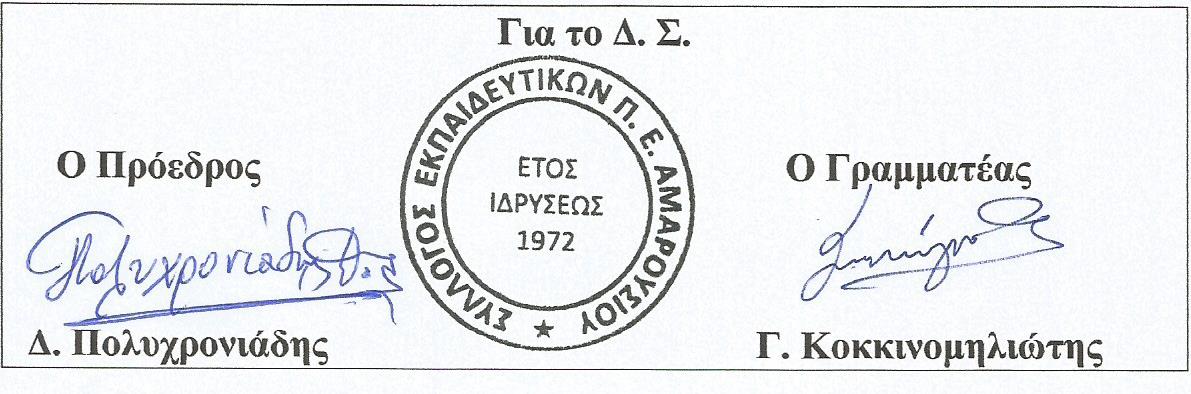 